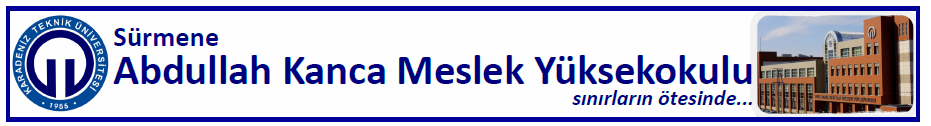 BİLGİ VE İLETİŞİM STANDARTLARI	Standart 14: Raporlamaİdarenin amaç, hedef, gösterge ve faaliyetleri ile sonuçları, saydamlık ve hesap verebilirlik ilkeleri doğrultusunda raporlanmalıdır. 	Bu standart için gerekli genel şartlar: 14.1.İdareler, her yıl, amaçları, hedefleri, stratejileri, varlıkları, yükümlülükleri ve performans programlarını kamuoyuna açıklamalıdır. 14.2.İdareler, bütçelerinin ilk altı aylık uygulama sonuçları, ikinci altı aya ilişkin beklentiler ve hedefler ile faaliyetlerini kamuoyuna açıklamalıdır. 14.3.Faaliyet sonuçları ve değerlendirmeler idare faaliyet raporunda gösterilmeli ve duyurulmalıdır. 14.4.Faaliyetlerin gözetimi amacıyla idare içinde yatay ve dikey raporlama ağı yazılı olarak belirlenmeli, birim ve personel, görevleri ve faaliyetleriyle ilgili hazırlanması gereken raporlar hakkında bilgilendirilmelidir. Meslek Yüksekokulumuzun; amaç ve hedefleri, misyonu ve vizyonu, faaliyetleri, performans göstergeleri, analiz ve değerlendirmeleri, yıllık faaliyet raporu, iç denetim ve danışmanlık raporları üzerine yapılan eylemler web sayfası yardımıyla kamuoyu ile paylaşılmaktadır.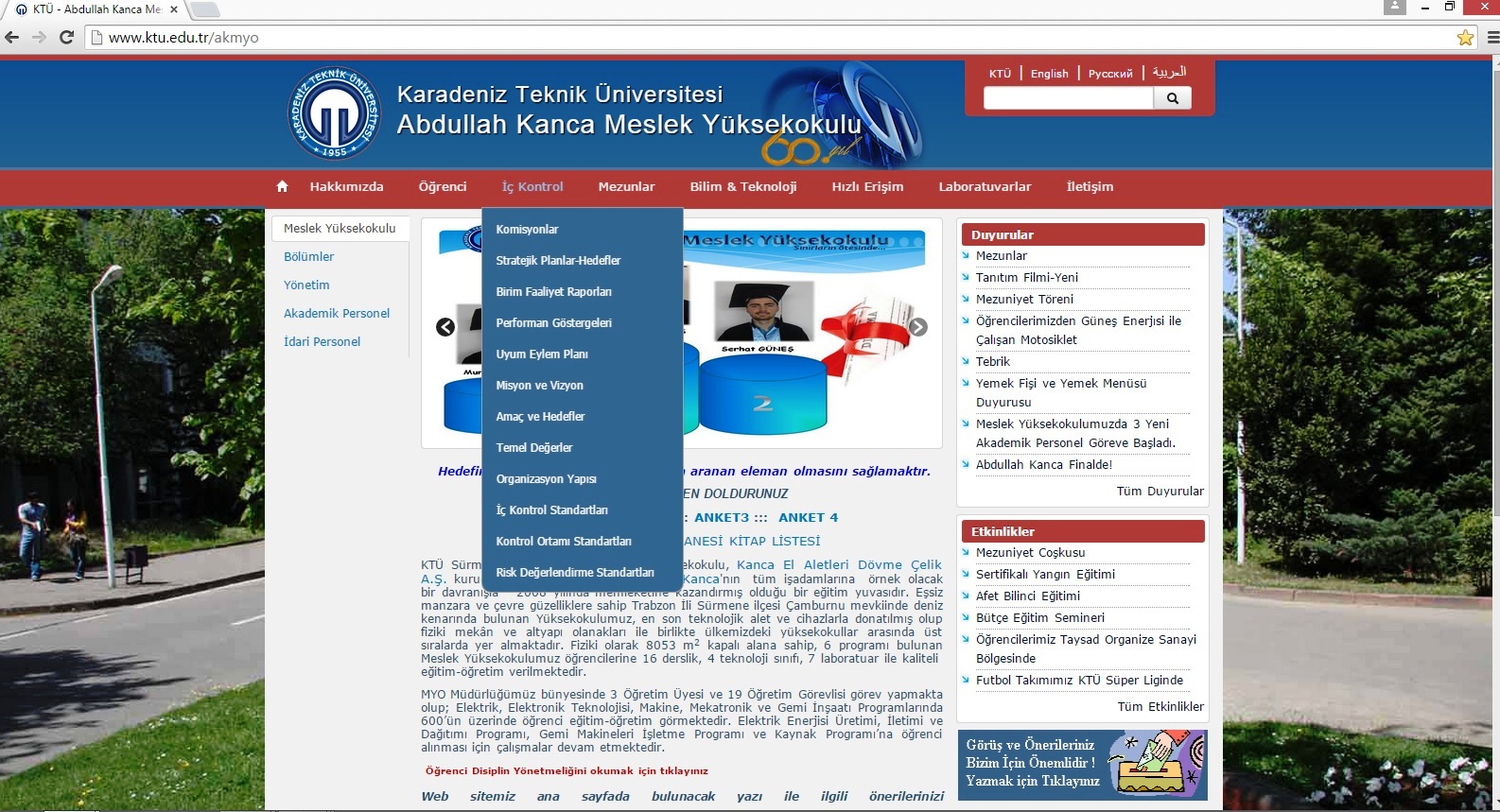 